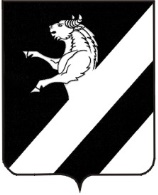                                               КРАСНОЯРСКИЙ КРАЙ  АЧИНСКИЙ РАЙОНТАРУТИНСКИЙ СЕЛЬСКИЙ СОВЕТ ДЕПУТАТОВРЕШЕНИЕ2021         	                             п. ТАРУТИНО	                               № проект    Руководствуясь Федеральным законом от 24.07.2007 № 209-ФЗ «О развитии малого и среднего предпринимательства в Российской Федерации», протестом Ачинской городской прокуратуры,  ст.ст. 21, 25 Устава Тарутинского сельсовета Ачинского района, Тарутинский  сельский Совет депутатов РЕШИЛ:Внести в решение Тарутинского сельского Совета депутатов № 19-57Р от 22.06.2017г. следующие изменения, Пункт 3.2 Порядка изложить в новой редакции:«3.2. Срок договора  аренды должен составлять не менее чем пять лет. Срок договора может быть уменьшен на основании поданного до заключения такого договора, заявления  лица, приобретающего права владения и (или) пользования.»Решение  вступает в силу  после  его официального опубликования  в информационном листе «Сельские вести» и подлежит размещению на официальном сайте Тарутинского сельсовета - http://tarutino24.ru/О внесении изменений в решение Тарутинского сельского Совета депутатов № 19-57Р от 22.06.2017 «Об утверждении Порядка формирования, ведения, опубликования Перечня муниципального имущества Тарутинского сельсовета Ачинского района, предназначенного для передачи во владение и (или) пользование субъектам малого и среднего предпринимательства и организациям, образующим инфраструктуру поддержки данных субъектов в Тарутинском  сельсовете Ачинского района, и предоставления его в аренду»Председатель Тарутинского  сельского Совета депутатов                                          ___________Н.Н. СимоноваГлава Тарутинского  сельсовета                     ___________________В.А. Потехин        .                         